Universidad Nacional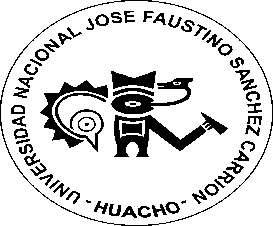 José Faustino Sánchez CarriónFACULTAD DE INGENIERIA AGRARIA, INDUSTRIAS ALIMENTARIAS Y AMBIENTAL     ESCUELA PROFESIONAL DE INGENIERIA EN INDUSTRIAS ALIMENTARIASDATOS GENERALESII.	SUMILLA Y DESCRIPCIÓN DE LA ASIGNATURA CAPACIDADES AL FINALIZAR EL CURSOINDICADORES DE CAPACIDADES AL FINALIZAR EL CURSO DESARROLLO DE LAS UNIDADES DIDACTICAS:VI.	MATERIALES EDUCATIVOS Y OTROS RECURSOS DIDÁCTICOSSe utilizarán todos los materiales y recursos requeridos de acuerdo a la naturaleza de los temas programados. Básicamente serán:1. Medios escritos:Separatas con contenidos temáticosGuías de práctica2.  Medios visuales y electrónicosCasos prácticosPizarra interactivaGoogle MeetRepositorio de Datos3.  Medios InformáticosInternetComputadoraTabletCelularesVII. SISTEMAS DE EVALUACIÓN – ART. 127 REGLAMENTO ACADEMICO:Comprende cuatro exámenes parciales; al finalizar cada unidad; además se considera los trabajos académicos (informes) y proyecto del ciclo.Evidencia de ConocimientoLa evaluación será a través de pruebas escritas y orales para el análisis y la autoevaluación. En cuanto al primer caso, medir la competencia a nivel  interpretativo, argumentativo y propositivo para ello debemos ver como identifica (describe, ejemplifica , relaciona , reconoce, explica, etc.),  y la forma en que argumenta (plantea una afirmación, describe las refutaciones en contra de dicha afirmación, expone sus argumentos contra las refutaciones y llega a conclusiones) y la forma en que propone a través de establecer estrategias , valoraciones, generalizaciones, formulación de hipótesis , respuesta a situaciones, etc.En cuanto a la autoevaluación  permite que el estudiante reconozca sus debilidades y fortalezas para corregir o mejorar.Las evaluaciones de este nivel serán de respuestas simples y otras con peguntas abiertas para su argumentación Evidencias de Desempeño.Esta evidencia pone en acción recursos cognitivos, recursos procedimentales, y recursos afectivos; todo ello en una integración que evidencia un saber hacer reflexivo; en tanto, se pueda verbalizar lo que se hace, fundamentar teóricamente la práctica y evidenciar un pensamiento estratégico, dado en la observación en torno a cómo se actúa en situaciones impredecibles.La evaluación de desempeño se evalúa ponderando como el estudiante se hace investigador aplicando los  procedimientos y técnicas en el desarrollo de las clases a través de su asistencia y participación Evidencias de producto.Están implicadas en las finalidades de la competencia, por tanto no es simplemente la entrega del producto, sino que tiene que ver con el campo de acción y los requerimientos del contexto de aplicación.La evaluación de producto se evidencia en la entrega oportuna de sus trabajos parciales de cada mes y el producto final.Además se tendrá en cuenta la asistencia como componente del desempeño, el 30% de inasistencia inhabilita el derecho a la evaluación. Siendo el promedio final (PF) el promedio simple de los promedios ponderados de cada módulo (PM1, PM2 , PM3, PM4)PF= PM1+PM2+PM3+PM4                       4VIII. BIBLIOGRAFÍA 1. AUGUSTO SALAZAR BONDY: La Realidad Nacional Peruana2. BELAUNDE VICTOR ANDRES: La realidad nacional, editora el comercio 20043. COTLER JULIO: clases, estado y nación en el Perú. I.E.P. Lima 20064. DANMERT MANUEL: La Reforma Descentralista Peruana, Lima 20035. MALLQUI ADRIAN: Nuestra identidad peruana. Edigraber, Lima 20066. MARIÁTEGUI JOSÉ CARLOS : siete ensayos de la realidad peruana7. MATTOS JOSÉ: Desborde popular t crisis del estado, Lima 19848. MORI MIGUEL: Problemática de la realidad nacional y regional, UNT 19979. PULGAR JAVIER: Geografía del Perú -  las ochos regiones naturales, 199810. QUIJANO ANIBAL: identidad y nación en el Perú. Editora Sur, Lima 199211. Quispe UBALDO: Economía peruana estancada en el túnel del tiempo. Editorial San Marcos, Lima 200312. UGARTECHE OSCAR: Lo moderno en el Perú de los 90, Lima 1994                                                         Huacho, Mayo del 2020       				_______________________________________        Miranda Cabrera Danton Jorge DNU: 0311.1 LINEA DE CARRERAFORMACION GENERAL1.2 SEMESTRE ACADEMICO2020- I1.3 CODIGO DEL CURSO3561.4 CREDITOS31.5  HORAS SEMANALESHORAS TOTALES : 4  TEORICAS: 2  PRACTICAS: 21.6 CICLOVI1.7 SECCIONA1.8 APELLIDOS Y NOMBRES DEL       DOCENTEDANTON JORGE MIRANDA CABRERA1.9 CORREO INSTITUCIONALDMIRANDA@UNJFSC.EDU.PE1.10  Nº DE CELULAR995527970Capacidad de la unidadNombre de la unidadSemanas UNIDAD  IIdentifica la   definición de la realidad nacional,  sus elementos y sus características.Aspectos generales  de la realidad nacional1, 2, 3, 4UNIDAD  II.Describe la estructura económica y política del PerúLa económica y la política en el Perú5, 6, 7, 8UNIDAD IIIAnaliza el proceso histórico social reconociendo su impacto en el desarrollo del paísLa historia y la sociedad peruana9, 10, 11, 12UNIDAD IVidentifica y analiza los aspectos generales de la realidad internacional  El Perú en el mundo13, 14, 15, 16 1Reconoce la definición de la realidad nacional en exposiciones.2Diferencia los elementos de la realidad nacional según el contexto donde se desarrolla.3Identifica la problemática de nuestra sociedad.Propone soluciones a los diferentes problemas sociales.4Elabora propuestas para promover el desarrollo de nuestro país.5Reconoce  la estructura política de Perú en organizadores visuales6Identifica la situación de los partidos políticos en la coyuntura actual. 7Redacta un comentario sobre la situación económica del país con referencias bibliográficas.8Describe  las actividades económicas del Perú en una exposición. 9Identifica el proceso histórico del Perú a través del tiempo.10Analiza los IDH y su implicancia en nuestro país.11Explica la situación social del país y su implicancia en el desarrollo. 12Plantea los problemas sociales del Perú y sus posibles soluciones.13Reconoce la importancia de la realidad internacional y su influencia en nuestra realidad.14Reconoce a los organismos internacionales y su implicancia en nuestra realidad nacional.15Identifica la situación económica y social de los países en estudio.16Fundamenta su posición sobre la realidad en nuestra provincial.Unidad I:  Aspectos generales de la realidadCAPACIDAD DE LA UNIDAD I: Identifica la   definición de la realidad nacional,  sus elementos y sus características.CAPACIDAD DE LA UNIDAD I: Identifica la   definición de la realidad nacional,  sus elementos y sus características.CAPACIDAD DE LA UNIDAD I: Identifica la   definición de la realidad nacional,  sus elementos y sus características.CAPACIDAD DE LA UNIDAD I: Identifica la   definición de la realidad nacional,  sus elementos y sus características.CAPACIDAD DE LA UNIDAD I: Identifica la   definición de la realidad nacional,  sus elementos y sus características.CAPACIDAD DE LA UNIDAD I: Identifica la   definición de la realidad nacional,  sus elementos y sus características.CAPACIDAD DE LA UNIDAD I: Identifica la   definición de la realidad nacional,  sus elementos y sus características.CAPACIDAD DE LA UNIDAD I: Identifica la   definición de la realidad nacional,  sus elementos y sus características.CAPACIDAD DE LA UNIDAD I: Identifica la   definición de la realidad nacional,  sus elementos y sus características.CAPACIDAD DE LA UNIDAD I: Identifica la   definición de la realidad nacional,  sus elementos y sus características.CAPACIDAD DE LA UNIDAD I: Identifica la   definición de la realidad nacional,  sus elementos y sus características.CAPACIDAD DE LA UNIDAD I: Identifica la   definición de la realidad nacional,  sus elementos y sus características.CAPACIDAD DE LA UNIDAD I: Identifica la   definición de la realidad nacional,  sus elementos y sus características.CAPACIDAD DE LA UNIDAD I: Identifica la   definición de la realidad nacional,  sus elementos y sus características.CAPACIDAD DE LA UNIDAD I: Identifica la   definición de la realidad nacional,  sus elementos y sus características.Unidad I:  Aspectos generales de la realidadUnidad I:  Aspectos generales de la realidadSemanasContenidosContenidosContenidosContenidosContenidosContenidosContenidosContenidosContenidosContenidosEstrategia de la Enseñanza VirtualEstrategia de la Enseñanza VirtualEstrategia de la Enseñanza VirtualIndicadores de logro de la capacidadUnidad I:  Aspectos generales de la realidadSemanasConceptualConceptualConceptualProcedimentalProcedimentalProcedimentalProcedimentalActitudinalActitudinalActitudinalEstrategia de la Enseñanza VirtualEstrategia de la Enseñanza VirtualEstrategia de la Enseñanza VirtualIndicadores de logro de la capacidadUnidad I:  Aspectos generales de la realidad1Realidad nacional y su definición. Realidad objetiva y subjetivaRealidad nacional y su definición. Realidad objetiva y subjetivaRealidad nacional y su definición. Realidad objetiva y subjetivaIdentifica y expone  las definiciones de la realidad nacionalIdentifica y expone  las definiciones de la realidad nacionalIdentifica y expone  las definiciones de la realidad nacionalIdentifica y expone  las definiciones de la realidad nacionalComparte sus opiniones y apreciacionesComparte sus opiniones y apreciacionesComparte sus opiniones y apreciacionesExpositiva (Docente/ alumno )Uso del Google             MeetDebate Dirigido (Discusiones)ForosChatLecturasUso de repositorios digitalesLluvia de Ideas( saberes previos)Foros, chatExpositiva (Docente/ alumno )Uso del Google             MeetDebate Dirigido (Discusiones)ForosChatLecturasUso de repositorios digitalesLluvia de Ideas( saberes previos)Foros, chatExpositiva (Docente/ alumno )Uso del Google             MeetDebate Dirigido (Discusiones)ForosChatLecturasUso de repositorios digitalesLluvia de Ideas( saberes previos)Foros, chat-Reconoce la definición de la realidad nacional en exposiciones.Unidad I:  Aspectos generales de la realidad2Características y elementos de la realidad nacional.Características y elementos de la realidad nacional.Características y elementos de la realidad nacional. Coteja las características y elementos en su contexto Coteja las características y elementos en su contexto Coteja las características y elementos en su contexto Coteja las características y elementos en su contextoParticipa activamente en clase.Participa activamente en clase.Participa activamente en clase.Expositiva (Docente/ alumno )Uso del Google             MeetDebate Dirigido (Discusiones)ForosChatLecturasUso de repositorios digitalesLluvia de Ideas( saberes previos)Foros, chatExpositiva (Docente/ alumno )Uso del Google             MeetDebate Dirigido (Discusiones)ForosChatLecturasUso de repositorios digitalesLluvia de Ideas( saberes previos)Foros, chatExpositiva (Docente/ alumno )Uso del Google             MeetDebate Dirigido (Discusiones)ForosChatLecturasUso de repositorios digitalesLluvia de Ideas( saberes previos)Foros, chatDiferencia los elementos de la realidad nacional según el contexto donde se desarrolla.Unidad I:  Aspectos generales de la realidad3Problemática de nuestra sociedad peruana.La migración interna y externa.Problemática de nuestra sociedad peruana.La migración interna y externa.Problemática de nuestra sociedad peruana.La migración interna y externa.Enjuicia las opiniones de sus compañeros acerca de la problemática nacionalEnjuicia las opiniones de sus compañeros acerca de la problemática nacionalEnjuicia las opiniones de sus compañeros acerca de la problemática nacionalEnjuicia las opiniones de sus compañeros acerca de la problemática nacionalValora los aportes de sus compañeros en clase.Valora los aportes de sus compañeros en clase.Valora los aportes de sus compañeros en clase.Expositiva (Docente/ alumno )Uso del Google             MeetDebate Dirigido (Discusiones)ForosChatLecturasUso de repositorios digitalesLluvia de Ideas( saberes previos)Foros, chatExpositiva (Docente/ alumno )Uso del Google             MeetDebate Dirigido (Discusiones)ForosChatLecturasUso de repositorios digitalesLluvia de Ideas( saberes previos)Foros, chatExpositiva (Docente/ alumno )Uso del Google             MeetDebate Dirigido (Discusiones)ForosChatLecturasUso de repositorios digitalesLluvia de Ideas( saberes previos)Foros, chatIdentifica la problemática de nuestra sociedad.Propone soluciones a los diferentes problemas sociales.Unidad I:  Aspectos generales de la realidad4Estrategias de desarrollo para modernizar nuestro país.Organización de la sociedad para buscar soluciones y propuestas de desarrollo.Estrategias de desarrollo para modernizar nuestro país.Organización de la sociedad para buscar soluciones y propuestas de desarrollo.Estrategias de desarrollo para modernizar nuestro país.Organización de la sociedad para buscar soluciones y propuestas de desarrollo.Plantea estrategias de desarrollo. Discute soluciones y sus implicancias en la sociedad peruana,Plantea estrategias de desarrollo. Discute soluciones y sus implicancias en la sociedad peruana,Plantea estrategias de desarrollo. Discute soluciones y sus implicancias en la sociedad peruana,Plantea estrategias de desarrollo. Discute soluciones y sus implicancias en la sociedad peruana,Se interesa por las estrategias de desarrollo de su país.Se interesa por las estrategias de desarrollo de su país.Se interesa por las estrategias de desarrollo de su país.Expositiva (Docente/ alumno )Uso del Google             MeetDebate Dirigido (Discusiones)ForosChatLecturasUso de repositorios digitalesLluvia de Ideas( saberes previos)Foros, chatExpositiva (Docente/ alumno )Uso del Google             MeetDebate Dirigido (Discusiones)ForosChatLecturasUso de repositorios digitalesLluvia de Ideas( saberes previos)Foros, chatExpositiva (Docente/ alumno )Uso del Google             MeetDebate Dirigido (Discusiones)ForosChatLecturasUso de repositorios digitalesLluvia de Ideas( saberes previos)Foros, chatElabora propuestas para promover el desarrollo de nuestro país.Unidad I:  Aspectos generales de la realidadEVALUACIÓN DE LA UNIDAD DIDÁCTICAEVALUACIÓN DE LA UNIDAD DIDÁCTICAEVALUACIÓN DE LA UNIDAD DIDÁCTICAEVALUACIÓN DE LA UNIDAD DIDÁCTICAEVALUACIÓN DE LA UNIDAD DIDÁCTICAEVALUACIÓN DE LA UNIDAD DIDÁCTICAEVALUACIÓN DE LA UNIDAD DIDÁCTICAEVALUACIÓN DE LA UNIDAD DIDÁCTICAEVALUACIÓN DE LA UNIDAD DIDÁCTICAEVALUACIÓN DE LA UNIDAD DIDÁCTICAEVALUACIÓN DE LA UNIDAD DIDÁCTICAEVALUACIÓN DE LA UNIDAD DIDÁCTICAEVALUACIÓN DE LA UNIDAD DIDÁCTICAEVALUACIÓN DE LA UNIDAD DIDÁCTICAEscucha y comprende información brindada por su interlocutor acerca de su nombre, correo y número de teléfono. Escucha y comprende información brindada por su interlocutor acerca de su nombre, correo y número de teléfono. Unidad I:  Aspectos generales de la realidadEVIDENCIA DE CONOCIMIENTOSEVIDENCIA DE CONOCIMIENTOSEVIDENCIA DE CONOCIMIENTOSEVIDENCIA DE CONOCIMIENTOSEVIDENCIA DE PRODUCTOEVIDENCIA DE PRODUCTOEVIDENCIA DE PRODUCTOEVIDENCIA DE PRODUCTOEVIDENCIA DE PRODUCTOEVIDENCIA DE PRODUCTOEVIDENCIA DE PRODUCTOEVIDENCIA DE DESEMPEÑOEVIDENCIA DE DESEMPEÑOEVIDENCIA DE DESEMPEÑODialoga acerca de donde son las personas utilizando vocabulario de países y nacionalidades.Dialoga acerca de donde son las personas utilizando vocabulario de países y nacionalidades.Dialoga acerca de donde son las personas utilizando vocabulario de países y nacionalidades.Unidad I:  Aspectos generales de la realidadEstudios de  CasosCuestionariosEstudios de  CasosCuestionariosEstudios de  CasosCuestionariosEstudios de  CasosCuestionariosTrabajos Individuales y/o grupalesSoluciones a ejercicios propuestosTrabajos Individuales y/o grupalesSoluciones a ejercicios propuestosTrabajos Individuales y/o grupalesSoluciones a ejercicios propuestosTrabajos Individuales y/o grupalesSoluciones a ejercicios propuestosTrabajos Individuales y/o grupalesSoluciones a ejercicios propuestosTrabajos Individuales y/o grupalesSoluciones a ejercicios propuestosTrabajos Individuales y/o grupalesSoluciones a ejercicios propuestosComportamiento en clase virtual y chat .Comportamiento en clase virtual y chat .Comportamiento en clase virtual y chat .Elabora un poster sobre su personaje favorito utilizando la tercera persona del singular del verbo TO BE y lo expone en clase.Elabora un poster sobre su personaje favorito utilizando la tercera persona del singular del verbo TO BE y lo expone en clase.Elabora un poster sobre su personaje favorito utilizando la tercera persona del singular del verbo TO BE y lo expone en clase.Unidad II:  La economía y   la política en el PerúCAPACIDAD DE LA UNIDAD II: Describe la estructura  económica y política del PerúCAPACIDAD DE LA UNIDAD II: Describe la estructura  económica y política del PerúCAPACIDAD DE LA UNIDAD II: Describe la estructura  económica y política del PerúCAPACIDAD DE LA UNIDAD II: Describe la estructura  económica y política del PerúCAPACIDAD DE LA UNIDAD II: Describe la estructura  económica y política del PerúCAPACIDAD DE LA UNIDAD II: Describe la estructura  económica y política del PerúCAPACIDAD DE LA UNIDAD II: Describe la estructura  económica y política del PerúCAPACIDAD DE LA UNIDAD II: Describe la estructura  económica y política del PerúCAPACIDAD DE LA UNIDAD II: Describe la estructura  económica y política del PerúCAPACIDAD DE LA UNIDAD II: Describe la estructura  económica y política del PerúCAPACIDAD DE LA UNIDAD II: Describe la estructura  económica y política del PerúCAPACIDAD DE LA UNIDAD II: Describe la estructura  económica y política del PerúCAPACIDAD DE LA UNIDAD II: Describe la estructura  económica y política del PerúCAPACIDAD DE LA UNIDAD II: Describe la estructura  económica y política del PerúCAPACIDAD DE LA UNIDAD II: Describe la estructura  económica y política del PerúUnidad II:  La economía y   la política en el PerúUnidad II:  La economía y   la política en el PerúSemanasContenidosContenidosContenidosContenidosContenidosContenidosContenidosContenidosContenidosEstrategia de la Enseñanza VirtualEstrategia de la Enseñanza VirtualIndicadores de logro de la capacidadIndicadores de logro de la capacidadIndicadores de logro de la capacidadUnidad II:  La economía y   la política en el PerúSemanasConceptualConceptualProcedimentalProcedimentalProcedimentalProcedimentalActitudinalActitudinalActitudinalEstrategia de la Enseñanza VirtualEstrategia de la Enseñanza VirtualIndicadores de logro de la capacidadIndicadores de logro de la capacidadIndicadores de logro de la capacidadUnidad II:  La economía y   la política en el Perú5Estructura política: Poder ejecutivo, legislativo y judicial.Estructura política: Poder ejecutivo, legislativo y judicial.Identifica los poderes políticos del estado.	Confecciona un mapa conceptual.Identifica los poderes políticos del estado.	Confecciona un mapa conceptual.Identifica los poderes políticos del estado.	Confecciona un mapa conceptual.Identifica los poderes políticos del estado.	Confecciona un mapa conceptual.Acepta las opiniones de sus compañeros en clase.Acepta las opiniones de sus compañeros en clase.Acepta las opiniones de sus compañeros en clase.Expositiva (Docente/ alumno )Uso del Google             MeetDebate Dirigido (Discusiones)ForosChatLecturasUso de repositorios digitalesLluvia de Ideas   ( saberes previos)Foros, chatExpositiva (Docente/ alumno )Uso del Google             MeetDebate Dirigido (Discusiones)ForosChatLecturasUso de repositorios digitalesLluvia de Ideas   ( saberes previos)Foros, chatReconoce  la estructura política de Perú en organizadores visualesReconoce  la estructura política de Perú en organizadores visualesReconoce  la estructura política de Perú en organizadores visualesUnidad II:  La economía y   la política en el Perú6Partidos políticos: definiciones, funciones y objetivos en el sistema democráticoPartidos políticos: definiciones, funciones y objetivos en el sistema democráticoAnaliza la situación de los partidos políticos en el PerúAnaliza la situación de los partidos políticos en el PerúAnaliza la situación de los partidos políticos en el PerúAnaliza la situación de los partidos políticos en el PerúComparte en clase sus puntos de vista sobre el tema tratado.Comparte en clase sus puntos de vista sobre el tema tratado.Comparte en clase sus puntos de vista sobre el tema tratado.Expositiva (Docente/ alumno )Uso del Google             MeetDebate Dirigido (Discusiones)ForosChatLecturasUso de repositorios digitalesLluvia de Ideas   ( saberes previos)Foros, chatExpositiva (Docente/ alumno )Uso del Google             MeetDebate Dirigido (Discusiones)ForosChatLecturasUso de repositorios digitalesLluvia de Ideas   ( saberes previos)Foros, chatIdentifica la situación de los partidos políticos en la coyuntura actual. Identifica la situación de los partidos políticos en la coyuntura actual. Identifica la situación de los partidos políticos en la coyuntura actual. Unidad II:  La economía y   la política en el Perú7Situación económica del país, repercusión en el desarrollo.Modelo neoliberal y la globalización.Situación económica del país, repercusión en el desarrollo.Modelo neoliberal y la globalización.Compara las características de la situación del país y el desarrollo económico.Compara las características de la situación del país y el desarrollo económico.Compara las características de la situación del país y el desarrollo económico.Compara las características de la situación del país y el desarrollo económico.Asume su posición  de acuerdo al tema en discusión.Asume su posición  de acuerdo al tema en discusión.Asume su posición  de acuerdo al tema en discusión.Expositiva (Docente/ alumno )Uso del Google             MeetDebate Dirigido (Discusiones)ForosChatLecturasUso de repositorios digitalesLluvia de Ideas   ( saberes previos)Foros, chatExpositiva (Docente/ alumno )Uso del Google             MeetDebate Dirigido (Discusiones)ForosChatLecturasUso de repositorios digitalesLluvia de Ideas   ( saberes previos)Foros, chatRedacta un comentario sobre la situación económica del país con referencias bibliográficas.Redacta un comentario sobre la situación económica del país con referencias bibliográficas.Redacta un comentario sobre la situación económica del país con referencias bibliográficas.Unidad II:  La economía y   la política en el Perú8Principales actividades económicas del Perú.Principales actividades económicas del Perú.Describe las principales actividades económicas.  Describe las principales actividades económicas.  Describe las principales actividades económicas.  Describe las principales actividades económicas.  Participa en forma colaborativa en clase. Participa en forma colaborativa en clase. Participa en forma colaborativa en clase. Expositiva (Docente/ alumno )Uso del Google             MeetDebate Dirigido (Discusiones)ForosChatLecturasUso de repositorios digitalesLluvia de Ideas   ( saberes previos)Foros, chatExpositiva (Docente/ alumno )Uso del Google             MeetDebate Dirigido (Discusiones)ForosChatLecturasUso de repositorios digitalesLluvia de Ideas   ( saberes previos)Foros, chatDescribe las actividades económicas del Perú en una exposición. Describe las actividades económicas del Perú en una exposición. Describe las actividades económicas del Perú en una exposición. Unidad II:  La economía y   la política en el PerúEVALUACIÓN DE LA UNIDAD DIDÁCTICAEVALUACIÓN DE LA UNIDAD DIDÁCTICAEVALUACIÓN DE LA UNIDAD DIDÁCTICAEVALUACIÓN DE LA UNIDAD DIDÁCTICAEVALUACIÓN DE LA UNIDAD DIDÁCTICAEVALUACIÓN DE LA UNIDAD DIDÁCTICAEVALUACIÓN DE LA UNIDAD DIDÁCTICAEVALUACIÓN DE LA UNIDAD DIDÁCTICAEVALUACIÓN DE LA UNIDAD DIDÁCTICAEVALUACIÓN DE LA UNIDAD DIDÁCTICAEVALUACIÓN DE LA UNIDAD DIDÁCTICAEVALUACIÓN DE LA UNIDAD DIDÁCTICAEVALUACIÓN DE LA UNIDAD DIDÁCTICAEVALUACIÓN DE LA UNIDAD DIDÁCTICAEscucha y comprende información brindada por su interlocutor acerca de su nombre, correo y número de teléfono. Escucha y comprende información brindada por su interlocutor acerca de su nombre, correo y número de teléfono. Unidad II:  La economía y   la política en el PerúEVIDENCIA DE CONOCIMIENTOSEVIDENCIA DE CONOCIMIENTOSEVIDENCIA DE CONOCIMIENTOSEVIDENCIA DE CONOCIMIENTOSEVIDENCIA DE PRODUCTOEVIDENCIA DE PRODUCTOEVIDENCIA DE PRODUCTOEVIDENCIA DE PRODUCTOEVIDENCIA DE PRODUCTOEVIDENCIA DE PRODUCTOEVIDENCIA DE PRODUCTOEVIDENCIA DE DESEMPEÑOEVIDENCIA DE DESEMPEÑOEVIDENCIA DE DESEMPEÑODialoga acerca de donde son las personas utilizando vocabulario de países y nacionalidades.Dialoga acerca de donde son las personas utilizando vocabulario de países y nacionalidades.Dialoga acerca de donde son las personas utilizando vocabulario de países y nacionalidades.Unidad II:  La economía y   la política en el PerúEstudios de  CasosCuestionariosEstudios de  CasosCuestionariosEstudios de  CasosCuestionariosEstudios de  CasosCuestionariosTrabajos Individuales y/o grupalesSoluciones a ejercicios propuestosTrabajos Individuales y/o grupalesSoluciones a ejercicios propuestosTrabajos Individuales y/o grupalesSoluciones a ejercicios propuestosTrabajos Individuales y/o grupalesSoluciones a ejercicios propuestosTrabajos Individuales y/o grupalesSoluciones a ejercicios propuestosTrabajos Individuales y/o grupalesSoluciones a ejercicios propuestosTrabajos Individuales y/o grupalesSoluciones a ejercicios propuestosComportamiento en clase virtual y chat.Comportamiento en clase virtual y chat.Comportamiento en clase virtual y chat.Elabora un poster sobre su personaje favorito utilizando la tercera persona del singular del verbo TO BE y lo expone en clase.Elabora un poster sobre su personaje favorito utilizando la tercera persona del singular del verbo TO BE y lo expone en clase.Elabora un poster sobre su personaje favorito utilizando la tercera persona del singular del verbo TO BE y lo expone en clase.Unidad III:  La historia y la sociedad  peruanaCAPACIDAD DE LA UNIDAD III: Analiza el proceso histórico social reconociendo su impacto en el desarrollo del país.CAPACIDAD DE LA UNIDAD III: Analiza el proceso histórico social reconociendo su impacto en el desarrollo del país.CAPACIDAD DE LA UNIDAD III: Analiza el proceso histórico social reconociendo su impacto en el desarrollo del país.CAPACIDAD DE LA UNIDAD III: Analiza el proceso histórico social reconociendo su impacto en el desarrollo del país.CAPACIDAD DE LA UNIDAD III: Analiza el proceso histórico social reconociendo su impacto en el desarrollo del país.CAPACIDAD DE LA UNIDAD III: Analiza el proceso histórico social reconociendo su impacto en el desarrollo del país.CAPACIDAD DE LA UNIDAD III: Analiza el proceso histórico social reconociendo su impacto en el desarrollo del país.CAPACIDAD DE LA UNIDAD III: Analiza el proceso histórico social reconociendo su impacto en el desarrollo del país.CAPACIDAD DE LA UNIDAD III: Analiza el proceso histórico social reconociendo su impacto en el desarrollo del país.CAPACIDAD DE LA UNIDAD III: Analiza el proceso histórico social reconociendo su impacto en el desarrollo del país.CAPACIDAD DE LA UNIDAD III: Analiza el proceso histórico social reconociendo su impacto en el desarrollo del país.CAPACIDAD DE LA UNIDAD III: Analiza el proceso histórico social reconociendo su impacto en el desarrollo del país.CAPACIDAD DE LA UNIDAD III: Analiza el proceso histórico social reconociendo su impacto en el desarrollo del país.CAPACIDAD DE LA UNIDAD III: Analiza el proceso histórico social reconociendo su impacto en el desarrollo del país.CAPACIDAD DE LA UNIDAD III: Analiza el proceso histórico social reconociendo su impacto en el desarrollo del país.Unidad III:  La historia y la sociedad  peruanaUnidad III:  La historia y la sociedad  peruanaSemanasContenidosContenidosContenidosContenidosContenidosContenidosContenidosContenidosEstrategia de la Enseñanza VirtualEstrategia de la Enseñanza VirtualEstrategia de la Enseñanza VirtualEstrategia de la Enseñanza VirtualIndicadores de logro de la capacidadIndicadores de logro de la capacidadUnidad III:  La historia y la sociedad  peruanaSemanasConceptualProcedimentalProcedimentalProcedimentalProcedimentalActitudinalActitudinalActitudinalEstrategia de la Enseñanza VirtualEstrategia de la Enseñanza VirtualEstrategia de la Enseñanza VirtualEstrategia de la Enseñanza VirtualIndicadores de logro de la capacidadIndicadores de logro de la capacidadUnidad III:  La historia y la sociedad  peruana9La historia democrática de nuestro país.Actividades productivas durante nuestra historia* Establece el proceso histórico de nuestro país en una línea del tiempo. * Establece el proceso histórico de nuestro país en una línea del tiempo. * Establece el proceso histórico de nuestro país en una línea del tiempo. * Establece el proceso histórico de nuestro país en una línea del tiempo. Muestra interés por conocer el proceso histórico de nuestro país.Muestra interés por conocer el proceso histórico de nuestro país.Muestra interés por conocer el proceso histórico de nuestro país.Expositiva(Docente/ alumno )Uso del Google             MeetDebate Dirigido (Discusiones)Foros  ChatLecturasUso de repositorios digitalesLluvia de Ideas( saberes previos)Foros, chatExpositiva(Docente/ alumno )Uso del Google             MeetDebate Dirigido (Discusiones)Foros  ChatLecturasUso de repositorios digitalesLluvia de Ideas( saberes previos)Foros, chatExpositiva(Docente/ alumno )Uso del Google             MeetDebate Dirigido (Discusiones)Foros  ChatLecturasUso de repositorios digitalesLluvia de Ideas( saberes previos)Foros, chatExpositiva(Docente/ alumno )Uso del Google             MeetDebate Dirigido (Discusiones)Foros  ChatLecturasUso de repositorios digitalesLluvia de Ideas( saberes previos)Foros, chatIdentifica el proceso histórico del Perú a través del tiempo.Identifica el proceso histórico del Perú a través del tiempo.Unidad III:  La historia y la sociedad  peruana10Historia económica del Perú * Establece el proceso histórico de nuestro país en una línea del tiempo* Establece el proceso histórico de nuestro país en una línea del tiempo* Establece el proceso histórico de nuestro país en una línea del tiempo* Establece el proceso histórico de nuestro país en una línea del tiempoMuestra interés por conocer el proceso histórico de nuestro país.Muestra interés por conocer el proceso histórico de nuestro país.Muestra interés por conocer el proceso histórico de nuestro país.Expositiva(Docente/ alumno )Uso del Google             MeetDebate Dirigido (Discusiones)Foros  ChatLecturasUso de repositorios digitalesLluvia de Ideas( saberes previos)Foros, chatExpositiva(Docente/ alumno )Uso del Google             MeetDebate Dirigido (Discusiones)Foros  ChatLecturasUso de repositorios digitalesLluvia de Ideas( saberes previos)Foros, chatExpositiva(Docente/ alumno )Uso del Google             MeetDebate Dirigido (Discusiones)Foros  ChatLecturasUso de repositorios digitalesLluvia de Ideas( saberes previos)Foros, chatExpositiva(Docente/ alumno )Uso del Google             MeetDebate Dirigido (Discusiones)Foros  ChatLecturasUso de repositorios digitalesLluvia de Ideas( saberes previos)Foros, chatIdentifica el proceso histórico del Perú a través del tiempo.Identifica el proceso histórico del Perú a través del tiempo.Unidad III:  La historia y la sociedad  peruana11Situación social del país, brechas y exclusión socialEL Índice de desarrollo humanoEstablece las principales brechas sociales en el país.Establece las principales brechas sociales en el país.Establece las principales brechas sociales en el país.Establece las principales brechas sociales en el país.Muestra actitud crítica respecto a las brechas, inequidades y corrupción en el país.Muestra actitud crítica respecto a las brechas, inequidades y corrupción en el país.Muestra actitud crítica respecto a las brechas, inequidades y corrupción en el país.Expositiva(Docente/ alumno )Uso del Google             MeetDebate Dirigido (Discusiones)Foros  ChatLecturasUso de repositorios digitalesLluvia de Ideas( saberes previos)Foros, chatExpositiva(Docente/ alumno )Uso del Google             MeetDebate Dirigido (Discusiones)Foros  ChatLecturasUso de repositorios digitalesLluvia de Ideas( saberes previos)Foros, chatExpositiva(Docente/ alumno )Uso del Google             MeetDebate Dirigido (Discusiones)Foros  ChatLecturasUso de repositorios digitalesLluvia de Ideas( saberes previos)Foros, chatExpositiva(Docente/ alumno )Uso del Google             MeetDebate Dirigido (Discusiones)Foros  ChatLecturasUso de repositorios digitalesLluvia de Ideas( saberes previos)Foros, chatExplica la situación social del país y su implicancia en el desarrollo. Explica la situación social del país y su implicancia en el desarrollo. Unidad III:  La historia y la sociedad  peruana12Problemas sociales: violencia, inseguridad y la corrupción.Reflexiona sobre los problemas sociales en nuestro país. Reflexiona sobre los problemas sociales en nuestro país. Reflexiona sobre los problemas sociales en nuestro país. Reflexiona sobre los problemas sociales en nuestro país. Muestra interés por conocer los problemas sociales y propone soluciones.Muestra interés por conocer los problemas sociales y propone soluciones.Muestra interés por conocer los problemas sociales y propone soluciones.Expositiva(Docente/ alumno )Uso del Google             MeetDebate Dirigido (Discusiones)Foros  ChatLecturasUso de repositorios digitalesLluvia de Ideas( saberes previos)Foros, chatExpositiva(Docente/ alumno )Uso del Google             MeetDebate Dirigido (Discusiones)Foros  ChatLecturasUso de repositorios digitalesLluvia de Ideas( saberes previos)Foros, chatExpositiva(Docente/ alumno )Uso del Google             MeetDebate Dirigido (Discusiones)Foros  ChatLecturasUso de repositorios digitalesLluvia de Ideas( saberes previos)Foros, chatExpositiva(Docente/ alumno )Uso del Google             MeetDebate Dirigido (Discusiones)Foros  ChatLecturasUso de repositorios digitalesLluvia de Ideas( saberes previos)Foros, chatPlantea los problemas sociales del Perú y sus posibles soluciones.Plantea los problemas sociales del Perú y sus posibles soluciones.Unidad III:  La historia y la sociedad  peruanaEVALUACIÓN DE LA UNIDAD DIDÁCTICAEVALUACIÓN DE LA UNIDAD DIDÁCTICAEVALUACIÓN DE LA UNIDAD DIDÁCTICAEVALUACIÓN DE LA UNIDAD DIDÁCTICAEVALUACIÓN DE LA UNIDAD DIDÁCTICAEVALUACIÓN DE LA UNIDAD DIDÁCTICAEVALUACIÓN DE LA UNIDAD DIDÁCTICAEVALUACIÓN DE LA UNIDAD DIDÁCTICAEVALUACIÓN DE LA UNIDAD DIDÁCTICAEVALUACIÓN DE LA UNIDAD DIDÁCTICAEVALUACIÓN DE LA UNIDAD DIDÁCTICAEVALUACIÓN DE LA UNIDAD DIDÁCTICAEVALUACIÓN DE LA UNIDAD DIDÁCTICAEVALUACIÓN DE LA UNIDAD DIDÁCTICAEscucha y comprende información brindada por su interlocutor acerca de su nombre, correo y número de teléfono. Escucha y comprende información brindada por su interlocutor acerca de su nombre, correo y número de teléfono. Unidad III:  La historia y la sociedad  peruanaEVIDENCIA DE CONOCIMIENTOSEVIDENCIA DE CONOCIMIENTOSEVIDENCIA DE CONOCIMIENTOSEVIDENCIA DE CONOCIMIENTOSEVIDENCIA DE PRODUCTOEVIDENCIA DE PRODUCTOEVIDENCIA DE PRODUCTOEVIDENCIA DE PRODUCTOEVIDENCIA DE PRODUCTOEVIDENCIA DE PRODUCTOEVIDENCIA DE PRODUCTOEVIDENCIA DE DESEMPEÑOEVIDENCIA DE DESEMPEÑOEVIDENCIA DE DESEMPEÑODialoga acerca de donde son las personas utilizando vocabulario de países y nacionalidades.Dialoga acerca de donde son las personas utilizando vocabulario de países y nacionalidades.Dialoga acerca de donde son las personas utilizando vocabulario de países y nacionalidades.Unidad III:  La historia y la sociedad  peruanaEstudios de  CasosCuestionariosEstudios de  CasosCuestionariosEstudios de  CasosCuestionariosEstudios de  CasosCuestionariosTrabajos Individuales y/o grupalesSoluciones a ejercicios propuestosTrabajos Individuales y/o grupalesSoluciones a ejercicios propuestosTrabajos Individuales y/o grupalesSoluciones a ejercicios propuestosTrabajos Individuales y/o grupalesSoluciones a ejercicios propuestosTrabajos Individuales y/o grupalesSoluciones a ejercicios propuestosTrabajos Individuales y/o grupalesSoluciones a ejercicios propuestosTrabajos Individuales y/o grupalesSoluciones a ejercicios propuestosComportamiento en clase virtual y chat.Comportamiento en clase virtual y chat.Comportamiento en clase virtual y chat.Elabora un poster sobre su personaje favorito utilizando la tercera persona del singular del verbo TO BE y lo expone en clase.Elabora un poster sobre su personaje favorito utilizando la tercera persona del singular del verbo TO BE y lo expone en clase.Elabora un poster sobre su personaje favorito utilizando la tercera persona del singular del verbo TO BE y lo expone en clase.Unidad IV: El Perú en el mundoCAPACIDAD DE LA UNIDAD IV: identifica y analiza los aspectos generales de la realidad internacional  CAPACIDAD DE LA UNIDAD IV: identifica y analiza los aspectos generales de la realidad internacional  CAPACIDAD DE LA UNIDAD IV: identifica y analiza los aspectos generales de la realidad internacional  CAPACIDAD DE LA UNIDAD IV: identifica y analiza los aspectos generales de la realidad internacional  CAPACIDAD DE LA UNIDAD IV: identifica y analiza los aspectos generales de la realidad internacional  CAPACIDAD DE LA UNIDAD IV: identifica y analiza los aspectos generales de la realidad internacional  CAPACIDAD DE LA UNIDAD IV: identifica y analiza los aspectos generales de la realidad internacional  Unidad IV: El Perú en el mundoUnidad IV: El Perú en el mundoSemanasContenidosContenidosContenidosContenidosEstrategia de la Enseñanza VirtualIndicadores de logro de la capacidadUnidad IV: El Perú en el mundoSemanasConceptualProcedimentalProcedimentalActitudinalEstrategia de la Enseñanza VirtualIndicadores de logro de la capacidadUnidad IV: El Perú en el mundo13Realidad internacional y sus característicasAnaliza los conceptos de realidad nacional e internacionalAnaliza los conceptos de realidad nacional e internacionalReconoce la importancia de la unidad como continente.Expositiva(Docente/ alumno )Uso del Google             MeetDebate Dirigido (Discusiones)Foros  ChatLecturasUso de repositorios digitalesLluvia de Ideas( saberes previos)Foros, chatReconoce la importancia de la realidad internacional y su influencia en nuestra realidad.Unidad IV: El Perú en el mundo14Globalización y las entidades internacionales: ONU, OMS, FMI, MERCOSUR.Identifica los hechos y sistemas de las entidades internacionalesIdentifica los hechos y sistemas de las entidades internacionalesComparte su posición sobre la globalización. Expositiva(Docente/ alumno )Uso del Google             MeetDebate Dirigido (Discusiones)Foros  ChatLecturasUso de repositorios digitalesLluvia de Ideas( saberes previos)Foros, chatReconoce a los organismos internacionales y su implicancia en nuestra realidad nacional.Unidad IV: El Perú en el mundo15Latinoamérica en el mundoEE. UU. y Venezuela países con diferentes realidadesReconoce la situación económica y social de los países americanos en el contexto internacional.Reconoce la situación económica y social de los países americanos en el contexto internacional.Realiza un juicio de valor sobre las realidades de países en crisis.Expositiva(Docente/ alumno )Uso del Google             MeetDebate Dirigido (Discusiones)Foros  ChatLecturasUso de repositorios digitalesLluvia de Ideas( saberes previos)Foros, chatIdentifica la situación económica y social de los países en estudio.Unidad IV: El Perú en el mundo16 Presentación proyecto final: Realidad en nuestra provinciaRealiza una exposición sobre el proyecto desarrollado. Realiza una exposición sobre el proyecto desarrollado. Participa en forma dinámica en las diferentes exposiciones.Expositiva(Docente/ alumno )Uso del Google             MeetDebate Dirigido (Discusiones)Foros  ChatLecturasUso de repositorios digitalesLluvia de Ideas( saberes previos)Foros, chatFundamenta su posición sobre la realidad en nuestra provincial.Unidad IV: El Perú en el mundoEVALUACIÓN DE LA UNIDAD DIDÁCTICAEVALUACIÓN DE LA UNIDAD DIDÁCTICAEVALUACIÓN DE LA UNIDAD DIDÁCTICAEVALUACIÓN DE LA UNIDAD DIDÁCTICAEVALUACIÓN DE LA UNIDAD DIDÁCTICAEVALUACIÓN DE LA UNIDAD DIDÁCTICAEscucha y comprende información brindada por su interlocutor acerca de su nombre, correo y número de teléfono. Escucha y comprende información brindada por su interlocutor acerca de su nombre, correo y número de teléfono. Unidad IV: El Perú en el mundoEVIDENCIA DE CONOCIMIENTOSEVIDENCIA DE CONOCIMIENTOSEVIDENCIA DE PRODUCTOEVIDENCIA DE PRODUCTOEVIDENCIA DE PRODUCTOEVIDENCIA DE DESEMPEÑODialoga acerca de donde son las personas utilizando vocabulario de países y nacionalidades.Dialoga acerca de donde son las personas utilizando vocabulario de países y nacionalidades.Dialoga acerca de donde son las personas utilizando vocabulario de países y nacionalidades.Unidad IV: El Perú en el mundoEstudios de  CasosCuestionariosEstudios de  CasosCuestionariosTrabajos Individuales y/o grupalesSoluciones a ejercicios propuestosTrabajos Individuales y/o grupalesSoluciones a ejercicios propuestosTrabajos Individuales y/o grupalesSoluciones a ejercicios propuestosComportamiento en clase virtual y chat.Elabora un poster sobre su personaje favorito utilizando la tercera persona del singular del verbo TO BE y lo expone en clase.Elabora un poster sobre su personaje favorito utilizando la tercera persona del singular del verbo TO BE y lo expone en clase.Elabora un poster sobre su personaje favorito utilizando la tercera persona del singular del verbo TO BE y lo expone en clase.VARIABLESPONDERACIONESUNIDADES DIDACTICAS DENOMINADAS MODULOSEvaluación de Conocimiento30%El ciclo académico comprende 4 módulosEvaluación de Producto35%El ciclo académico comprende 4 módulosEvaluación de Desempeño35%El ciclo académico comprende 4 módulos